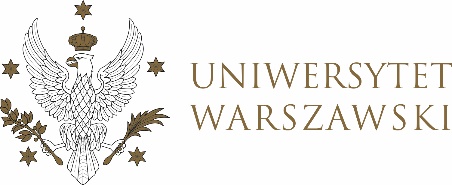 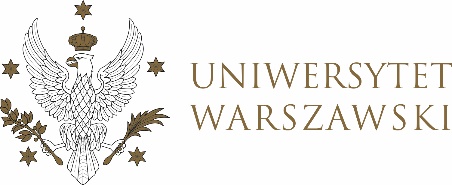 UCHWAŁA NR 35/2023RADY DYDAKTYCZNEJ DLA KIERUNKÓW STUDIÓW UNDERGRADUATE PROGRAMME IN INTERNATIONAL RELATIONS, UNDERGRADUATE PROGRAMME IN POLITICAL SCIENCE, GRADUATE PROGRAMME IN INTERNATIONAL RELATIONS, GRADUATE PROGRAMME IN POLITICAL SCIENCE, EUROPEAN POLITICS AND ECONOMICS
z dnia 13 października 2023 r.w sprawie zaopiniowania kandydatur do nagród Rektora Uniwersytetu Warszawskiego dla nauczycieli akademickich w 2023 roku
Na podstawie § 3 ust. 1 Zarządzenia nr 53 Rektora Uniwersytetu Warszawskiego z dnia 12 marca 2020 r. (Monitor UW z 2020 r., poz. 129) Rada Dydaktyczna postanawia, co następuje:§ 1	Wydaje się następujące opinie dotyczące kandydatur do nagród Rektora Uniwersytetu Warszawskiego dla nauczycieli akademickich w 2023 roku:dr hab. Łukasz Zamęcki– opinia pozytywna; dr Seweryn Dmowski– opinia pozytywna;dr hab. Dorota Heidrich, dr Justyna Nakonieczna-Bartoszewicz 
oraz dr Karina Jędrzejowska – opinia pozytywna.§ 2Uchwała wchodzi w życie z dniem podjęcia.Przewodnicząca Rady Dydaktycznej: D. Heidrich 